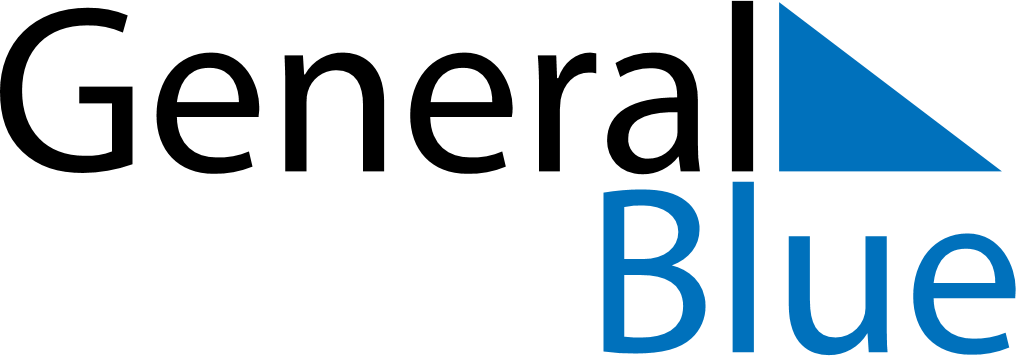 June 2025June 2025June 2025United Arab EmiratesUnited Arab EmiratesSUNMONTUEWEDTHUFRISAT1234567Feast of the Sacrifice (Eid al-Adha)8910111213141516171819202122232425262728Islamic New Year2930